Ashbury Meadow E-Safety RulesThis is how we stay safe when we use computers:I will use activities that a teacher or suitable adult has told or allowed me to useI will take care of the computer and other equipmentI will ask for help from a teacher or suitable adult if I am not sure what to do or if I think I have done something wrongI will tell a teacher or suitable adult if I see something that upsets me on the screenI know that if I break the rules I might not be allowed to use a computer / tabletI will immediately close any website I am unsure aboutI will not give out personal information and passwordsI will not use chatrooms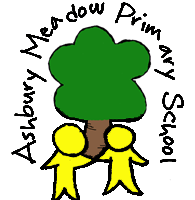 